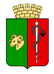 КОНТРОЛЬНО-СЧЕТНЫЙ ОРГАН -КОНТРОЛЬНО-СЧЕТНАЯ ПАЛАТАГОРОДСКОГО ОКРУГА ЕВПАТОРИЯ РЕСПУБЛИКИ КРЫМадрес:297408, Российская Федерация, Республика Крым, г. Евпатория, пер. Голикова,6, тел. /36569/ 2-38-26, e-mail: ksp_evp@mail.ru, ИНН 9110005512ЗАКЛЮЧЕНИЕ № 05-05/23на проект решения Евпаторийского городского совета Республики Крым«О даче согласия на передачу муниципального имущества - земельного участка с кадастровым номером 90:18:010132:2714, находящегося в муниципальной собственности муниципального образования городской округ Евпатория Республики Крым в собственность Республики Крым»г. Евпатория                                                                                                     «17» апреля 2024 г.В КСП ГО Евпатория РК 10.04.2024 с сопроводительным письмом департамента имущественных и земельных отношений администрации города Евпатории Республики Крым (исх. № 1231/09 от 10.04.2024) поступил проект решения Евпаторийского городского совета Республики Крым «О даче согласия на передачу муниципального имущества - земельного участка с кадастровым номером 90:18:010132:2714, находящегося в муниципальной собственности муниципального образования городской округ Евпатория Республики Крым в собственность Республики Крым» (далее – проект решения) для подготовки заключения. Представленный проект решения подлежит рассмотрению КСП ГО Евпатория РК в рамках контроля за соблюдением установленного порядка управления и распоряжения имуществом, находящимся в собственности муниципального образования городской округ Евпатория Республики Крым.К проекту решения прилагаются:Пояснительная записка;Копии постановлений администрации города Евпатории Республики Крым от 12.03.2024 № 540-п «Об утверждении схемы расположения земельного участка на кадастровом плане территории, расположенного по адресу: Российская Федерация, Республика Крым, городской округ Евпатория, г. Евпатория, ул. Дмитрия Ульянова, з/у 11/1, Государственному автономному учреждению «Распорядительная дирекция имущества Республика Крым», от 28.03.2024 № 677-п «О внесении изменений в постановление администрации города Евпатории Республики Крым от 12.03.2024 № 540-п «Об утверждении схемы расположения земельного участка на кадастровом плане территории, расположенного по адресу: Российская Федерация, Республика Крым, городской округ Евпатория, г. Евпатория, ул. Дмитрия Ульянова, з/у 11/1, Государственному автономному учреждению «Распорядительная дирекция имущества Республика Крым»;Копия выписки из ЕГРН от 03.04.2024 на объект недвижимого имущества (гараж) с кадастровым номером 90:18:010132:440, расположенного на земельном участке по адресу: Республика Крым, г. Евпатория, ул. Дм. Ульянова, д. 11;Копия выписки из ЕГРН об основных характеристиках и зарегистрированных правах на объект недвижимости (земельный участок) с кадастровым номером 90:18:010132:2714 от 03.04.2024;Копия Выписки из реестра муниципального имущества МО ГО Евпатория РК от 08.04.2024 № 0123;Копия письма государственного автономного учреждения «Распорядительная дирекция имущества Республики Крым» (далее – ГАУ «РДИ РК») от 12.02.2024 № 06-12/938;Копия Устава ГАУ «РДИ РК»;Копия Свидетельства о постановке на учет российской организации в налоговом органе по месту ее нахождения ГАУ «РДИ РК»;Копия Свидетельства о государственной регистрации юридического лица ГАУ «РДИ РК»;Копия приказа Министерства имущественных и земельных отношений Республики Крым от 25.05.2023 № 3630 о назначении руководителя;Копия выписки из ЕГРЮЛ;Копия решения Евпаторийского городского совета Республики Крым от 12.12.2017 №1-68/11 «О передаче объектов недвижимого имущества – нежилых зданий, расположенных по адресу: Республика Крым, город Евпатория, улица Дм. Ульянова, дом 11, из собственности муниципального образования городской округ Евпатория Республики Крым в государственную собственность Республики Крым».Суть проекта решения:Представленным проектом решения предлагается дать согласие на передачу из собственности муниципального образования городской округ Евпатория Республики Крым в собственность Республики Крым земельного участка с кадастровым номером 90:18:010132:2714, площадью 75 +/- 3 кв.м., расположенного по адресу: Российская Федерация, Республика Крым, городской округ Евпатория, город Евпатория, ул. Дмитрия Ульянова, з/у 11/1, категория земель – земли населенных пунктов, вид разрешенного использования – стоянка транспортных средств.Анализ проекта решения:Из пояснительной записки и представленных документов следует, что в администрацию города Евпатория Республики Крым обратилось ГАУ «РДИ РК» с заявлением об утверждении схемы расположения земельного участка на кадастровом плане территории площадью 75 кв.м., расположенного по адресу: Российская Федерация, Республика Крым, городской округ Евпатория, город Евпатория, ул. Дмитрия Ульянова, д. 11. Постановлением администрации города Евпатории Республики Крым от 12.03.2024 № 540-п (с изменениями) утверждена схема расположения земельного участка на кадастровом плане территории, расположенного по адресу: Российская Федерация, Республика Крым, городской округ Евпатория, г. Евпатория, ул. Дмитрия Ульянова, з/у 11/1, Государственному автономному учреждению «Распорядительная дирекция имущества Республика Крым». Земельный участок с кадастровым номером 90:18:010132:2714, площадью 75 +/- 3 кв.м., расположенный по адресу: Российская Федерация, Республика Крым, городской округ Евпатория, город Евпатория, ул. Дмитрия Ульянова, з/у 11/1 (категория земель – земли населенных пунктов, вид разрешенного использования – стоянка транспортных средств), находится в муниципальной собственности, что подтверждается Выпиской из Реестра имущества муниципального образования городской округ Евпатория Республики Крым от 08.04.2024 № 0123 и выпиской об основных характеристиках и зарегистрированных правах на объект недвижимости (земельный участок) от 03.04.2024.На указанном земельном участке находится объект недвижимого имущества (нежилое здание (гараж), закрепленный на праве оперативного управления за ГАУ «РДИ РК», что подтверждается решением Евпаторийского городского совета от 12.12.2017 № 1-68/11 «О передаче объектов недвижимого имущества – нежилых зданий, расположенных по адресу: Республика Крым, город Евпатория, улица Дм. Ульянова, дом 11, из собственности муниципального образования городской округ Евпатория Республики Крым в государственную собственность Республики Крым», а также выпиской из ЕГРН от 03.04.2024.Согласно п. 1 ст. 35 Земельного кодекса Российской Федерации при переходе права собственности на здание, сооружение, находящиеся на чужом земельном участке, к другому лицу оно приобретает право на использование соответствующей части земельного участка, занятой зданием, сооружением и необходимой для их использования, на тех же условиях и в том же объеме, что и прежний их собственник.Безвозмездная передача земельного участка из муниципальной собственности в собственность субъекта Российской Федерации соответствует положениям п. 2 ст. 3.1. Федерального закона от 25.10.2001 № 137-ФЗ «О введении в действие Земельного кодекса Российской Федерации», п. 11 ст. 154 Федерального закона от 22.08.2004 № 122-ФЗ «О внесении изменений в законодательные акты Российской Федерации и признании утратившими силу некоторых законодательных актов Российской Федерации в связи с принятием федеральных законов «О внесении изменений и дополнений в Федеральный закон «Об общих принципах организации законодательных (представительных) и исполнительных органов государственной власти субъектов Российской Федерации» и «Об общих принципах организации местного самоуправления в Российской Федерации».В силу положений Налогового кодекса Российской Федерации передача в федеральную собственность Российской Федерации из муниципальной собственности земельного участка не повлияет на поступления в доходную часть бюджета муниципального образования в виде земельного налога.Согласно п. 10 ст. 2 Порядка управления и распоряжения имуществом, находящимся в собственности муниципального образования городской округ Евпатория Республики Крым, утвержденного решением Евпаторийского городского совета Республики Крым от 05.09.2019 №1-95/3, принятие решений о передаче имущества в федеральную или государственную собственность относится к полномочиям Евпаторийского городского совета в сфере управления и распоряжения муниципальным имуществом.Вывод:Принятие данного решения входит в компетенцию Евпаторийского городского совета Республики Крым и не противоречит положениям действующего законодательства.Заключение носит рекомендательный характер.Аудитор КСП ГО Евпатория РК                                                                                  А. А. Битовт